RELIGIOUS AND CULTURAL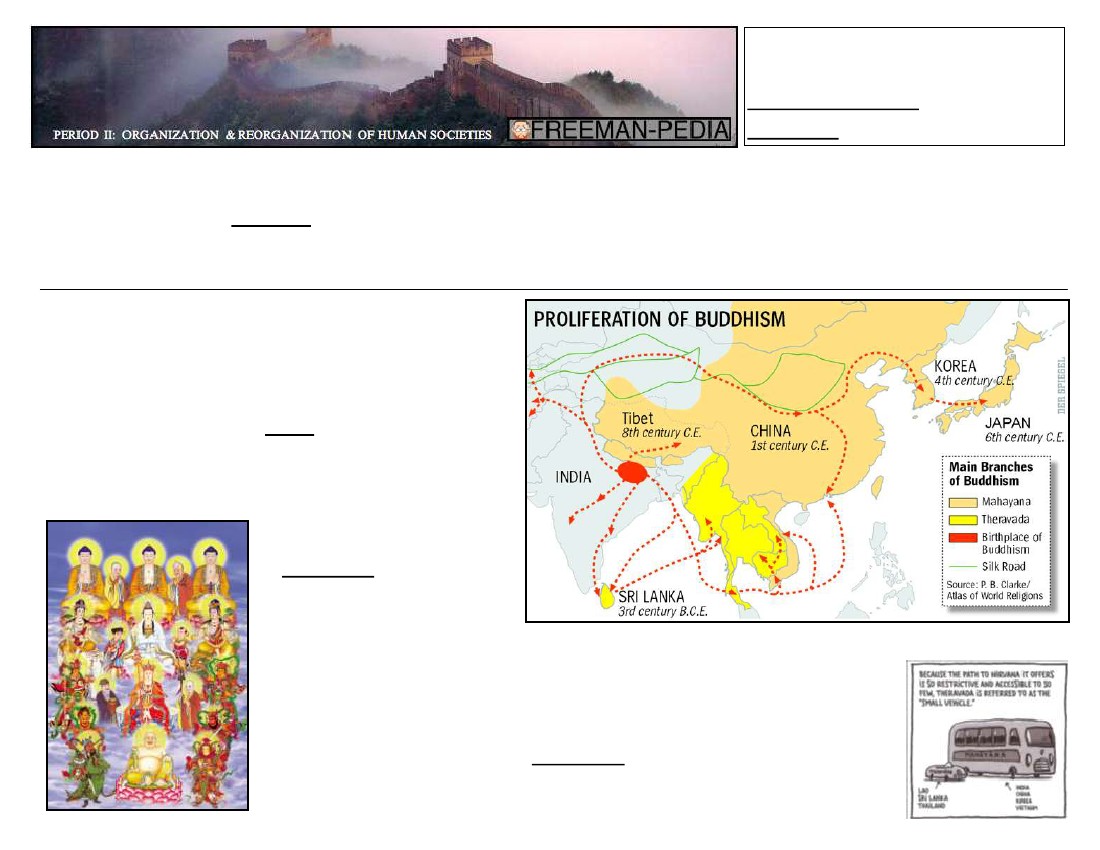 TRADITIONS WERETRANSFORMED AS THEYSPREAD.In the wake of the decline of the Classical Empires, both Buddhism & Christianity expanded rapidly. So, when you think of the end of the Classical era,match that with the rise of Buddhism & Christianity as major world religions. One reason for their growth was the onset of plague that devastatedClassical populations. Political instability turned people inward in a search for spiritual solace. Hinduism also changed as it spread through thesubcontinent of South Asia. Syncretism (the blending of the old beliefs with the new beliefs) was common as Christianity and Buddhism simply addedlocal traditions to their dogma. Some common characteristics of Christianity, Buddhism, and Hinduism include:Emphasis on inner devotion/pietyStress on Spiritual concerns over SecularBetter life in the AfterlifeResponse to political instability/povertyBUDDHISMBODHISATTVASAlthough it was founded in India (see the map), Buddhism remainedbut a small minority in its homeland. The main way that Buddhismspread was through the work of Monks (known as Bhikku, literally“beggar”; a person devoted to living a simple life and attainingNirvana). Buddhism was divided among a small number of devotedmonks and a large number of those who continued about their dailylives while trying to meet their spiritual obligations.A new idea that arose withinBuddhism in this era was the doctrineof Bodhisattvas. These are peoplewho reached nirvana but chose to stayin this world as a kind of Saint.These Bodhisattvas would then serve The East Asian form of Buddhism that emerged was Mahayana Buddhism. Known as theas an example to others and aid them “Greater Vehicle” because more people could reach salvation, Mahayana Buddhism                                      would often see the Buddha as divine. This runs contrary to earlyin prayers.Buddhism changed from its focus onethics to a devotional, emotional cultstressing popular salvation.Bodhisattvas were crucial in guidingpeople towards this salvation.Buddhist teachings. Theravada Buddhism required the followerto devote their life to Buddhist teachings (something fewer peoplewere able/willing to do). Buddhism never dominated a society;rather, it co-existed alongside other dominant religions leaving itslargest impact in Korea, Vietnam, and Japan.SYNCRETISM: Buddhism should have changed ChinesePatriarchy (Buddhism teaches that women have souls!) Theychanged Buddhist phrases from “Husband supports wife” to“Husband controls wife”.HINDUISM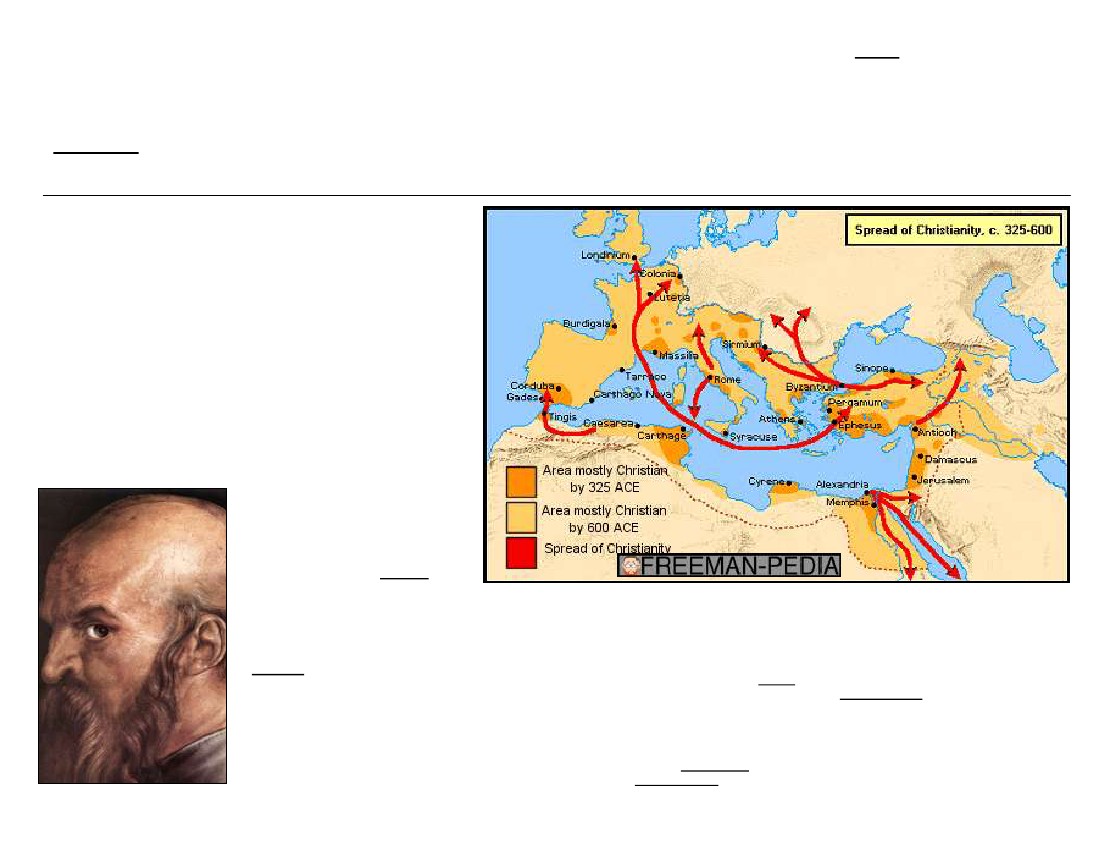 Christianity While Buddhism spread east from its birthplace, Christianity spread west. Christianity (although much slower to spread/convert) would end up having the largest impact of any of the Classical religions. Christianity was the driving force in the development of both Post-classical Eastern Europe and Western Europe. Christianity and Buddhism did share some similarities (emphasis on Salvation and spiritual guidance of the Saints). However, there are far more differences.           Christianity put more of a focus on the hierarchy and organization of the church itself (basing this on the Roman Empire’s structure… Pope=Emperor, etc.) Missionary work played an even larger role in Christianity than it did in Buddhism. One key feature of Christianity, more than any other religion, was the exclusive nature of its beliefs and the                                    intolerance of others beliefs (initially thePAUL of TARSUS                                    Romans, later the Jews).                                              200 years before Jesus, several                                    reactionary groups to the rigidities of                                    Jewish priesthood arose. Many of these                                    taught of the coming of a Messiah (Savior)                                    who would bring about the Final                                    Judgment. This movement culminated in                                    Jesus of Nazareth.                                               Jesus taught around Israel and                                    gathered a small, loyal group of followers                                    or Disciples. Once Jesus crucified, his                                    followers expected his return, and with his                                    return, the End of the World. When this                                    did not happen, the disciples spread out                                    across the Roman Empire.                                              Greek/Roman religion had grown                                    stale, especially to the poor. Christianity’s                                    emphasis a simple life and the spiritualThe Classical/Post-Classical era saw changescome to the ancient religion of Hinduism.The new devotional focus was led byHymnodists. The Hymnodists composedmusic and taught in the local vernacular (thelanguage spoken by the people).Another change to Hinduism was the addition of personal, devotional gods or Bhakti. These had existed sincethe Upanishads (commentaries on the Vedas), but now took on a larger role. They were now highly chargedwith emotion with special focus on the relationship between the worshipper and the divinity.The new Tamil “Saints” stressed this intense love for the Bhakti in poetry or hymns. These poems were oftenaccompanied with song and dance. They often encouraged the virtues of love, humility, and brotherhood. Thisnew intense focus on spiritualism further weakened Buddhism, already in decline in India. Occasionally,resulting in aggressive persecution of the Buddhist Minorityequality of everyone (not to mention the rituals the early Christians developed, Communion, etc.) gained itattention all over the Empire. The Roman Empire’s reach allowed for easy travel across its great size for themissionaries. They even went beyond to Axum, Persia, and Ethiopia. As the Empire fell, people turned to this newreligion for comfort/spiritual solace.           Paul of Tarsus (an early convert, but not an original Disciple), led this effort to spread the teachings ofJesus and helped solidify it into a true religion (rather than a Jewish reform movement). This included theestablishment of a formal church organization, with a Bishop appointed for each region. The writings of earlyconverts and other stories were collected into what would become the New Testament (in the early 4th century).           Early on, the Christians had to compete with other “Mystery religions”. After years of persecution (froma normally tolerant Imperial government), the Roman Emperor Constantine converted. This was the first hugeconvert (later followed by Clovis (France), Vladimir (Russia)).           Early Christian ideas to develop include the Trinity (God, Jesus, Holy Spirit), and the tying of Classicalphilosophy to Christian beliefs. Also, Monasticism developed under Benedict in Italy with peasants he convertedfrom the worship of Apollo. SYNCRETISM: Christmas=Roman Winter Solstice Holiday. Churches built usingRoman architectural styles.